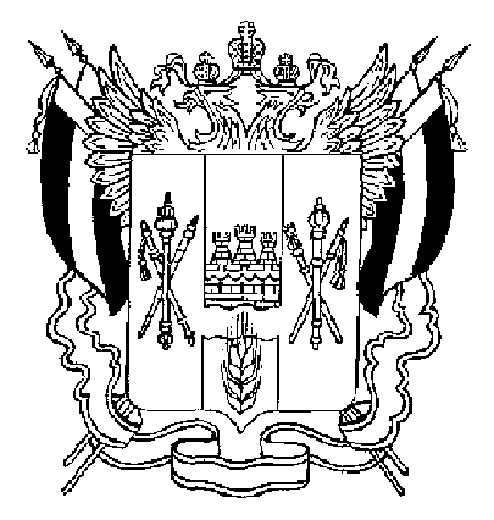 ТЕРРИТОРИАЛЬНАЯ  ИЗБИРАТЕЛЬНАЯ  КОМИССИЯ АКСАЙСКОГО  РАЙОНА  РОСТОВСКОЙ  ОБЛАСТИ  ПОСТАНОВЛЕНИЕ04 августа 2021 г. 								    № 23-8г. АксайО регистрации кандидата в депутаты Собрания депутатов Щепкинского сельского поселения пятого созыва по Щепкинскому многомандатному избирательному округу № 3 Полежаева Владислава АнатольевичаПроверив соответствие порядка выдвижения кандидата в депутаты  Собрания депутатов Щепкинского сельского поселения Аксайского района Ростовской области пятого созыва по Щепкинскому многомандатному избирательному округу № 3 Полежаева В.А., выдвинутого Ростовским региональным отделением Политической партии ЛДПР – Либерально-демократической партии России, а также документов, представленных в Территориальную избирательную комиссию Аксайского района для уведомления о выдвижении и регистрации кандидата, требованиям Федерального закона от 12.06.2002 № 67-ФЗ «Об основных гарантиях избирательных прав и права на участие в референдуме граждан Российской Федерации», Областного закона от 12.05.2016 № 525-ЗС «О выборах и референдумах в Ростовской области», в соответствии со статьями 25, 38 указанного Федерального закона, статьями 16, 33 указанного Областного закона,Территориальная избирательная комиссия Аксайского района ПОСТАНОВЛЯЕТ:1. Зарегистрировать Полежаева Владислава Анатольевича, 1991 года рождения, проживающего: Ростовская область, Аксайский район, поселок Верхнетемерницкий, выдвинутого Ростовским региональным отделением Политической партии ЛДПР – Либерально-демократической партии России кандидатом депутаты Собрания депутатов Щепкинского сельского поселения пятого созыва по Щепкинскому многомандатному избирательному округу № 3.Дата регистрации 04 августа 2021 года, время регистрации 18 часов 05 минут.2. Выдать зарегистрированному кандидату удостоверение установленного образца.3. Направить сведения о зарегистрированном кандидате в средства массовой информации.4. Разместить настоящее постановление на сайте Территориальной избирательной комиссии Аксайского района в информационно-телекоммуникационной сети «Интернет».5. Контроль за исполнением настоящего постановления возложить 
на секретаря комиссии Е.Ю. Соколинскую.Председатель комиссии						А.А. МалинниковаСекретарь комиссии							Е.Ю. Соколинская